VSTUPNÍ ČÁSTNázev moduluŠlehaná hmota nahřívanáKód modulu29-m-3/AL43Typ vzděláváníOdborné vzděláváníTyp modulu(odborný) teoreticko–praktickýVyužitelnost vzdělávacího moduluKategorie dosaženého vzděláníH (EQF úroveň 3)Skupiny oborů29 - Potravinářství a potravinářská chemieKomplexní úlohaProfesní kvalifikaceVýroba zákusků a dortů
(kód: 29-007-H)
Platnost standardu od29. 04. 2019Obory vzdělání - poznámky29-51-E/01 Potravinářská výroba29-54-H/01 CukrářDélka modulu (počet hodin)20Poznámka k délce moduluPlatnost modulu od30. 04. 2020Platnost modulu doVstupní předpokladyZnalost vstupních surovin a technologických parametrů pro výrobu šlehaných hmotJÁDRO MODULUCharakteristika moduluV modulu se žáci naučí zhotovit šlehané hmoty nahřívané a vyrobit z nich cukrářské výrobky. Žáci poznají suroviny pro výrobu šlehaných hmot nahřívaných, osvojí si technologické postupy a dovednosti potřebné pro tvarování výrobků.Modul má ve vazbu na PK Výroba zákusků a dortů (kód: 29-007-H).Očekávané výsledky učeníV PK Výroba zákusků a dortů (kód: 29-007-H) jsou tyto kompetence vztahující se k modulu:Příprava, výpočet spotřeby a úprava surovin pro přípravu cukrářských výrobkůZhotovování cukrářských těst, hmot a polotovarůDělení, tvarování, plnění těst a dávkování hmotTepelná úprava cukrářských výrobkůŽák:Charakterizuje složení a vlastnosti šlehané hmoty nahřívanéVysvětlí podstatu šlehání a výrobu šlehané hmoty nahřívanéCharakterizuje výrobky ze šlehané hmoty nahřívanéPopíše organizaci práce při výrobě šlehané hmoty nahřívanéProvádí jednoduché technologické výpočtyProvádí úpravu surovin pro technologické zpracování Vyrábí hmotu teplou cestou a dodržuje technologický postupTvaruje a peče výrobky – korpusy na dorty, roládové pláty, bábovkyHodnotí senzoricky hotové výrobky, popíše vady výrobků Dodržuje základní hygienické zásady při výrobě Provádí běžný úklid a sanitaci provozuKompetence ve vazbě na NSK29-007-H Výroba zákusků a dortů:Příprava, výpočet spotřeby a úprava surovin pro přípravu cukrářských výrobkůZhotovování cukrářských těst, hmot a polotovarůDělení, tvarování, plnění těst a dávkování hmotTepelná úprava cukrářských výrobkůObsah vzdělávání (rozpis učiva)Charakteristika šlehané hmoty nahřívané („písčité hmoty“)příprava hmoty z celých vajecnahřívání vaječné směsi s cukrem na 45°C doba šlehání: 20 až 30 minutVýběr a úprava surovin na výrobu šlehané hmoty nahřívanépoužití celých vajec (čerstvé nebo mražené melanže) smíchaných s cukremmouka s ostatními sypkými přísadami – ruční vmíchání do vyšlehané hmotytuk (olej) – přidání po spojení mouky s vyšlehanou hmotou  Technologický postup výroby šlehané hmoty nahřívanéTvarování a pečení výrobkůdávkovánímroztíránímparametry pro pečení – teplota, dobaSenzorické hodnocení Vady výrobků propečená místa (nestejnoměrně rozetřené pláty)odtržení vrchní kůrky (příliš horké pláty na sobě)Učební činnosti žáků a strategie výukyStrategie výuky:Teoretická výuka:výklad s využíváním multimediálních prostředkůvideoukázky o výrobě šlehané hmoty nahřívanéskupinová výuka – žáci hodnotí vstupní surovinyPraktická výuka:instruktážnácvik praktických činností probíhá s názornými ukázkami a vedením učitele odborného výcvikusamostatná práce žákůUčební činnosti žáků:Charakterizují suroviny a posuzují jejich kvalituSeznamují se s technologií výroby šlehané hmoty nahřívanéRozlišují všechny fáze přípravy hmoty a navrhují kritické body při organizaci výrobyDávkují potřebné množství surovin a před použitím je upravujíS odborným vedením zhotovují hmotu a tvarují těsto v souladu s technologickým postupem, výrobky umisťují na plechyNastavují parametry pečení a pečou výrobkyPosuzují stupeň propečení výrobkůDodržují zásady BOZP a POZařazení do učebního plánu, ročníkDoporučuje se zařadit do 2. nebo 3. ročníku.VÝSTUPNÍ ČÁSTZpůsob ověřování dosažených výsledkůPísemné a ústní zkoušeníSamostatná práce žáků – projektová výuka, skupinové vyučování, referátyPraktické ověřování znalostí v odborném výcviku (možné hodnocení praktických nácviků i v teoretickém vyučování)V odborném výcviku jsou ověřovány praktické dovednosti a dodržování technologického postupu při výrobě šlehané hmoty nahřívané a schopnost spolupráce při týmové práci.Kritéria hodnoceníCharakterizovat složení a vlastnosti šlehané hmoty nahřívanéPopsat organizaci práce při výrobě šlehané hmoty nahřívanéVysvětlit podstatu šlehání a výrobu hmoty teplou cestouCharakterizovat výrobky z šlehané hmoty nahřívanéProvést úpravu surovin pro dané technologické zpracování Provést technologické výpočty pro výrobu hmotyVyrobit hmotu a dodržet technologický postupVytvarovat a upéct výrobky – korpusy na dorty, roládové pláty, bábovkyZhodnotit senzoricky hotové výrobkyPopsat vady výrobků Dodržovat základní hygienické zásady při výrobě Provádět běžný úklid a sanitaci provozuDoporučená literaturaSEMRÁDOVÁ, Hana, Mgr. MĚSÍČKOVÁ, Věra. Cukrářské práce. Praha 2003. ISBN 80-7320-012-0.PŮLPÁNOVÁ, Alena. Cukrářská technologie. Hradec Králové, R plus, 2001. ISBN 80-902492-2-1.MÜLLEROVÁ, Monika, CHROUST, František. Pečeme moderně. Pardubice 1993. ISBN 80-85644-03-7.PoznámkyObsahové upřesněníOV NSK - Odborné vzdělávání ve vztahu k NSKMateriál vznikl v rámci projektu Modernizace odborného vzdělávání (MOV), který byl spolufinancován z Evropských strukturálních a investičních fondů a jehož realizaci zajišťoval Národní pedagogický institut České republiky. Autorem materiálu a všech jeho částí, není-li uvedeno jinak, je Yvona Baboráková. Creative Commons CC BY SA 4.0 – Uveďte původ – Zachovejte licenci 4.0 Mezinárodní.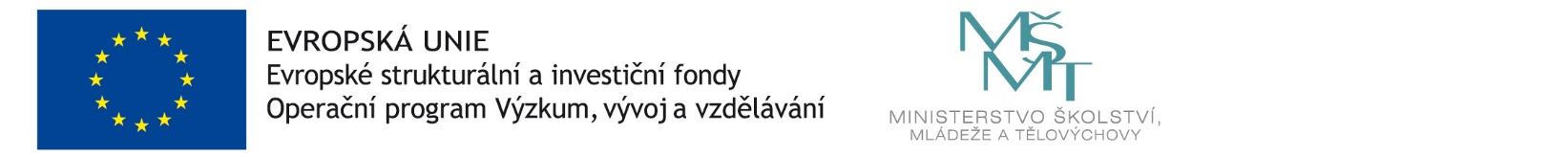 